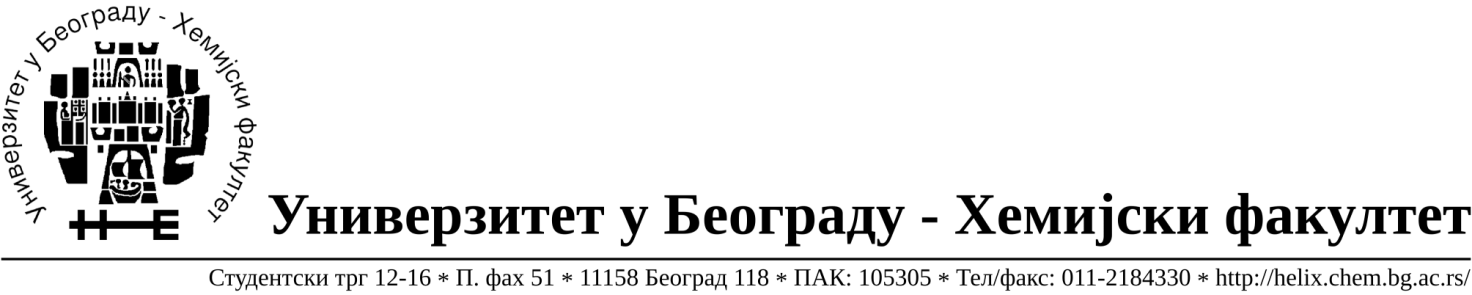 Na zahtev( pitanje) potencijalnih ponuđača, ovim putem dostavljamo traženo pojašnjenje             ( odgovor) u vezi javne nabavke male vrednosti dobara- materijala za obrazovanje                        ( laboratorijsko staklo i potrošni materijal) oblikovanu po partijama, broj 11/15. Pitanje: Partija 36-Da li je prihvatljivo ponuditi epruvete dimenzije 30x115mm I da li treba ponuditi 100set po 100kom ili kako?Odgovor:potrebno je ponuditi epruvete dimenzija 115x28 mm, količina 1 set od 100 komada.Pitanje:Partija 67- Da li prihvatljivo ponuditi kvarcnu kivetu od 3,5ml, s obzirom da se kod Hellme ne proizvodi od 4ml?Odgovor:Može.Pitanje:Partija 88-Da li je prihvatlivo ponuditi levak za čvrsto dodava prečnika 60mm?Odgovor:Ne.Pitanje:Partija 186- Da li je prihvatljivo ponuditi silikonsko crevo 6/9mm?Odgovor:Ne.Pitanje:Partija 186-187- Koja dužinu silikonskog creva treba dostaviti za uzorak?Odgovor:10 cm.Pitanje:Partija 199-Da li je prihvatljivo ponuditi kivetu bez dostavljanja uzorka, da li je dovoljno samo priložiti sliku iz katalog? Da li je potrebna kiveta od optičkog ili optičko specijalnog stakla?Odgovor:Uzorak je obavezan, optičko staklo.Pitanje:Partija 223- Da li ste mislilili na šlif 14/23?Odgovor:Da treba 14/23.Pitanje:Parija 236- Da li se mogu ponuditi nastavci u plavoj boji?Odgovor:Ne.Pitanje:Partija 237- Da li se mogu pobuditi nastaci žute boje?Odgovor:Ne.Pitanje:Partije 256-256 – Da se mogu ponuditi birete po Shelbach-u sa PTFE slavinom?Odgovor:Ne .Pitanje:Partija 192- Da li je prihvarljivo ponuditi šolju za kristalizaciju prečnika 95mm?Odgovor:Ne.Pitanje:Partija 219- Da li je prihvatljivo ponuditi wegeglase zapremine 35ml 50x35hmm?Odgovor:Ne.Pitanje:Partija 230-Da li je prihvatljivo ponuditi Avan pričnika 63mm ili 76mm?Odgovor:Ne.Pitanje:Partija 231- Da li je prihvatljivo ponuditi tučak dužine 115m ili 135mm?Odgovor:Može 115 mm.U Beogradu, 09.04.2015.godine.